CALVARY BAPTIST CHURCH Invites youth grades 7th – 12th to fellowship with us at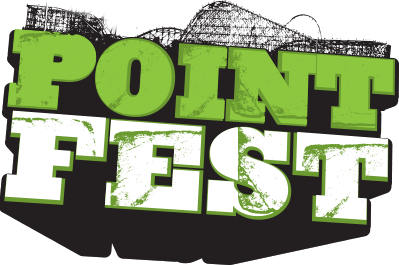 SATURDAY, SEPTEMBER 15, 2018$48.00Join us for a day of thrilling rides and uplifting music with this year’s all-star lineup of your favorite Christian artists!        TOBY MAC       FOR KING & COUNTRY      CROWDER        	      HOLLYN                HEATH ARTHUR     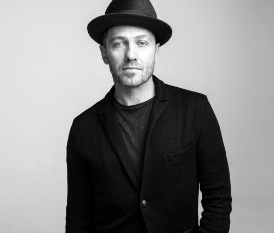 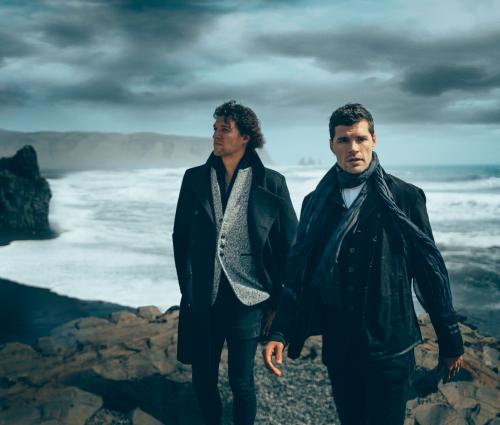 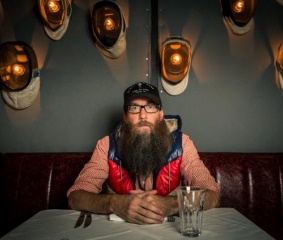 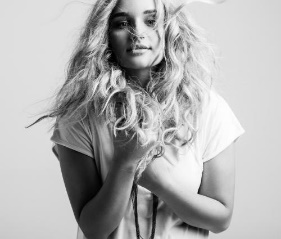 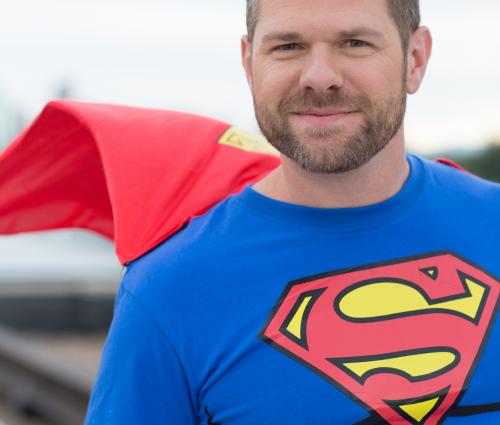 